What We Do							By the Numbers 1Q 2015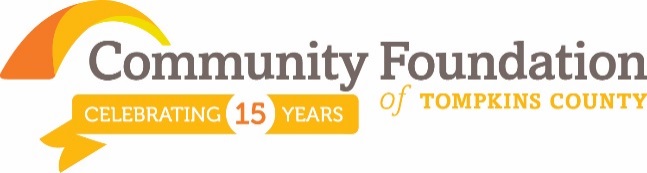 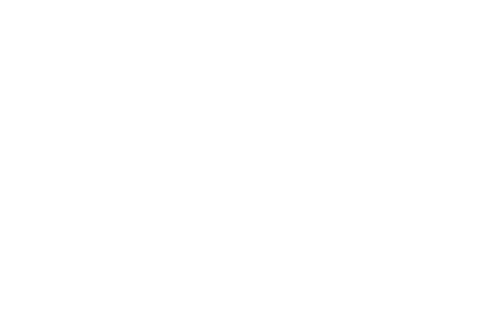 The mission of our Community Foundation is to improve the quality of life in Tompkins County by inspiring and supporting enduring philanthropy.These grants represent the current philanthropic goals and interests of our donors as well as the grant making strategy of the Community Foundation’s Board of Directors.*Public libraries are included in Arts & Culture.  Detail regarding a portion of these grants is provided below.Status:  501(c)3 public charityFor additional information, find our latest annual report and financial statements at www.cftompkins.org or call 607-272-9333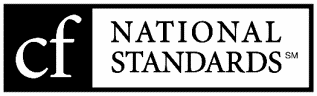 Confirmed in compliance with National Standards for U.S. Community Foundations.Assets (3/31/15)$14 million assets		$ 7.9 million endowed assets		$ 6.1 million expendable assets________________________________________Return on Portfolio Investments  1.50%		2015 ytd. return (3/31/15) 5.41%		2014 return18.38%	2013 return12.05%	3 yr. return (annualized)10.11%	5 yr. return (annualized)________________________________________Gifts Received________________________________________	Fund Types   (89 funds) 1	Tompkins Today and Tomorrow Fund 1	Operational Endowment Fund 7	Field of Interest Funds56 	Donor Advised Funds24 	Designated FundsWho may participate in a Community Foundation?Everyone!  Community foundations were originally created and exist today to give everyone the same option that the wealthy have always enjoyed: namely to set aside a sum of money that will yield income in perpetuity for charitable purposes.  Community foundations can be found in over 700 locations and are sometimes called “every one’s” foundation.  Does a Community Foundation duplicate the work of the United Way or other charities?  Community foundations support and complement the work of United Ways and other charities.  United Way and most charities depend upon regular income from annual campaigns to fund operations.  Community foundations represent the community savings account that can provide operational support as well as one-time or venture capital for the entire non-profit sector.  Although not tied to a specific program or area of the non-profit sector, community foundations can grant to arts, human service, education, environmental, and community development organizations alike.  Permanent funds managed by community foundations will be useful today and for generations to come.Are Community Foundations cost effective? Community foundations are structured to provide economies of scale and deliver some of the most cost effective philanthropy anywhere.  By co-mingling the gifts of many, operating expenses are kept to a minimum.  And a large fund of co-mingled gifts provides an operating scale that allows individuals to invest relatively small amounts in a permanent charitable asset with excellent opportunities for significant rates of return.How do Community Foundations spend their money?  Most gifts to community foundations are intended to create permanent funds.  The community foundation makes grants from the income from these invested funds each year and preserves the principal amount in perpetuity as the community’s asset. Who controls a Community Foundation?  Community foundations are governed by local volunteers selected to serve on its board of directors.  These board members are carefully chosen to represent the community’s best interests and are widely recognized for their service and reputation and integrity as community leaders.  In addition, many community foundations organize a number of advisory groups to assist the governing board of directors to recognize broad community needs and interests.Where are Community Foundations located?   In our community.  Community foundations may be found wherever people are motivated to use resources and energy to improve quality of life.  Large cities, smaller cities, towns and rural communities have needs that call on the thoughtfulness and resources of their citizens with a love of place.  People are motivated to use their resources to support community improvement wherever they live.  Community foundations are valuable partners in this process.How do Community Foundations make a difference?  Community foundations are conservators of community capital.  They often, but not exclusively, focus on those special times when community donors can establish permanent funds. Such events as considering a will or an estate plan, the sale of property, or a business, at times of extraordinary capital gain, or when a perpetual memorial to a loved one seems in order.  And, as a service to other non-profits, they frequently hold their designated endowment funds. Do Community Foundations support a range of interests?Yes.  Community foundations support a broad range of charitable interests and reflect the wishes, needs, and convictions of the entire community.  Anyone is welcome to contribute to the work of a community foundation by making contributions which support its operation, and/or by establishing a fund with a particular charitable interest in mind.  Over time, as community foundations grow, these collections of community funds reflect the wide variety of interests and needs of donors and the entire community.Are Community Foundations different from private foundations? Yes! Community foundations are in fact quite different from private foundations by law and by governance.  Community foundations enjoy support from a large number of donors.  Community foundations are classified by tax law as public charities providing donors with the maximum tax advantage for gifts since they are governed by the community, unlike private foundations that are governed by the donor or designee.Community FoundationGrants from inception:  Aug. 2000 – Mar. 31, 2015Total amount Granted:   $ 7,062,688Number of Grants:          2,082Community FoundationGrants (year-to-date 2015)% of$$ AreaAmount# ofGrantsArts & Culture *50%$207,20550Community Building26%$107,61118Education6%$26,10012Environment/Sustainability1% $4,0504Health & Human Services17%$70,85035Total$415,816119Bernard & Shirley Rosen Library Fund – 2015 Grants33 libraries of the Finger Lakes Library SystemTotal amount Granted:   $ 122,700Number of Grants:          222015(3/31/15) 20142013$$229,078$2.1m$2.1m#157616798